Insurance and AssuranceInsurance is the protection against something that might happen, e.g.  car insurance for car crash or house insurance for your house going on fire 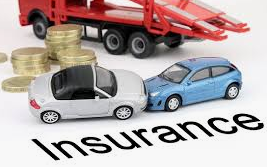 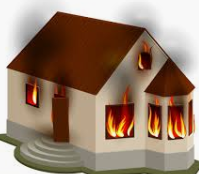 Assurance is protection against something that will happen, e.g. life assurance because you will die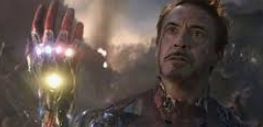 With insurance/ assurance, the worry of the risk is shared in a fund run by the insurance company. We will look at how these risks are calculated later. A consumer should always shop around when choosing which insurance company to purchase from. Once you have selected your insurance company, you will fill in a proposal form as part of your application, and your policy (certificate of insurance) states that your insurance now exists. The fee for taking out insurance is known as a premium which is calculated by the actuary, who works on behalf of the insurance company. A person’s premium may go up and down depending on whether they have a no claims bonus, or a loading. The people who suffer a loss claim compensation. An insured person will look for compensation by filling in a claim form. This form is assessed on behalf of the insurance company by the assessor. Compensation be in the form of money or replacement item, e.g. €2000 for car crash injury or replacement phone if you have lost yours Types of Personal Insurance1. House InsuranceA householder can get Building insurance, which covers damage to the building itself, or Contents Insurance, which covers the contents that are inside the homeA householder must also get Mortgage Protection Insurance- Compulsory before buying a house. If the person dies before the mortgage is paid, the insurance company will pay the remainder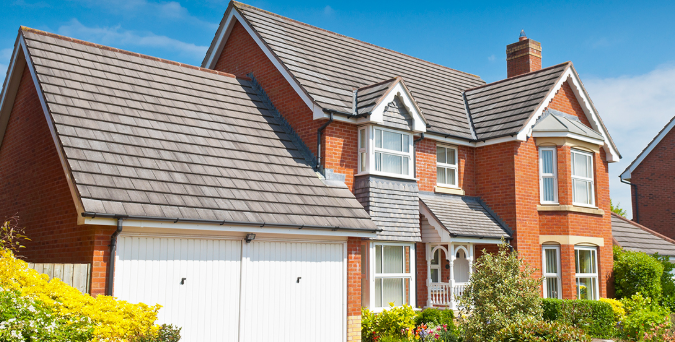 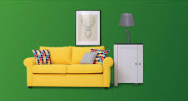 2. Life AssuranceLife Assurance pays a sum of money to a policy holders family in the even of their death-There are different types including:Term Assurance- pays out a lump sum if the agreed person dies before the end of the termWhole Life Assurance- Pays a lump sum when the insured person diesEndowment Insurance- pays out a lump sum when the agreed person dies or reaches a certain age, but can be cashed in earlier. The longer this policy continues, the more money they will receive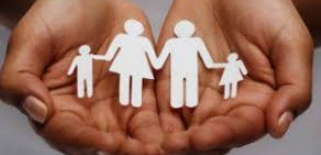 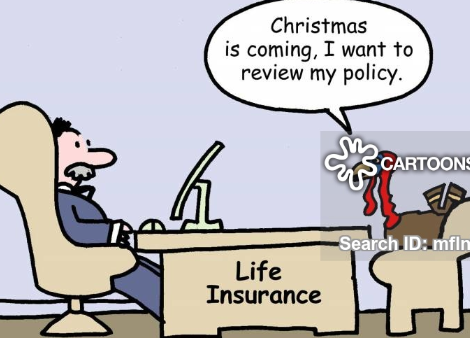 3. Car InsuranceThis insurance covers a driver in case of an accident. -There are 3 types:Third Party: This covers the other driver (3rd Party). Minimum required by lawThird Party Fire and Theft: This covers the other driver (3rd Party) and any fire or damage to your carFully Comprehensive: Everyone involved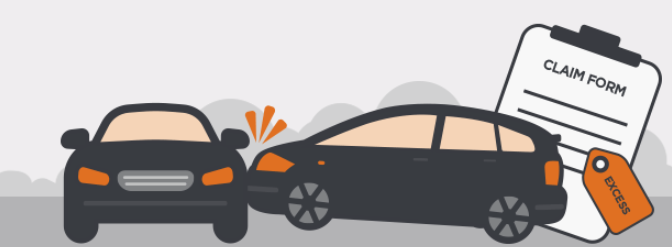 4. Personal InsurancePersonal Insurance covers the insured person in the event they become ill or suffer injury. Some of the types include:Health Insurance: Private health insurance such as VHI covers hospital billsTravel Insurance: Covers any losses while travelling, such as cancelled flights (Máistir Murtagh 26 hour cancellation)Pay Related Social Insurance: Pay as part of statutory taxes on income, employees will receive weekly payments if they cannot work due to reasons such as being sick from work, unemployed, or going on maternity leave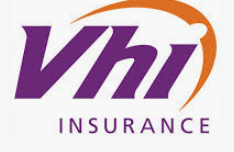 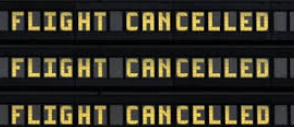 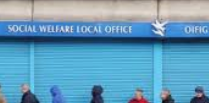 The Principles of InsuranceSometimes, people can make fraudulent claims for insurance. To prevent this from happening, the insurance industry has rules, known as the 5 Principles of InsuranceThese principles are: 1. Utmost Good Faith (truth)2. Insurable Interest (benefit)3. Indemnity (no profit)4. Contribution (split)5. Subrogation (salvage rights)1. Utmost Good FaithYou must disclose all facts and tell the truth when applying for insurance Example: if you apply for health insurance and are a smoker, you must disclose this to the insurance company. Failure to do this may mean no compensation if you develop a related illness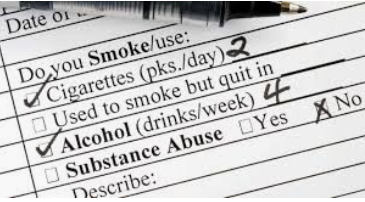 2. Insurable InterestYou are responsible for it- you must benefit from its existence and suffer from its loss.Example: I have an insurable interest on my I-Phone as I benefit from its existence and suffer from its loss. I do not have an insurable interest on anybody else’s phone as it is not my property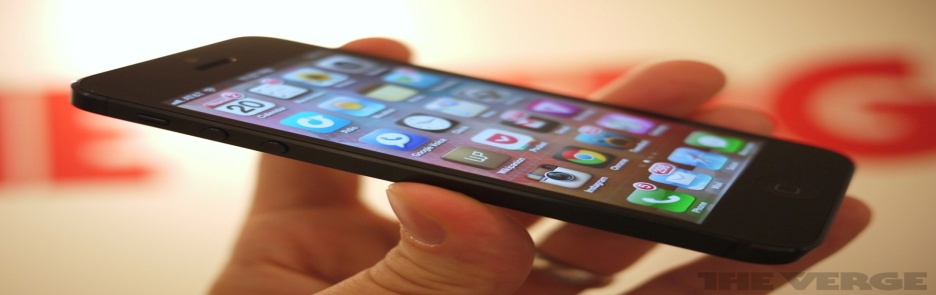 3. IndemnityThe insured person cannot make a profit from insurance. You must be put back into the original position before the loss occurred and you only get compensation for the value of the loss or damage suffered by the insured personExample: If you insure this and it crashes, you are not entitled to a more expensive Ferrari as a replacement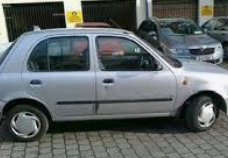 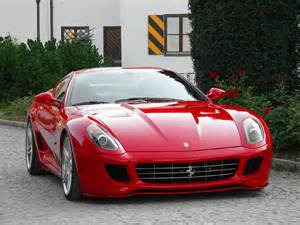 4. ContributionThe insurance company will split the compensation if you insure with more than one company. Example: If I fully insure my car with two insurance companies, they will both give me half in compensation. Otherwise I would have made a profit from insurance, which I cannot do as part of Indemnity. 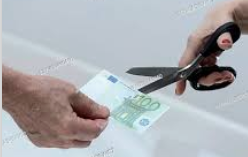 5. SubrogationOnce the insurance company fully pays out to the insured person, then all savage rights pass to the insurance companyExample: If your car is written off as a result of a crash, your insurance company fully indemnifies you (put you back in original position before loss occurred). The insurance company now has the right to sell off scraps from the car as otherwise you would have made a profit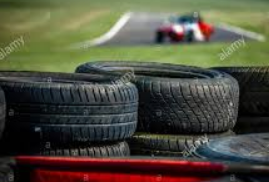 Calculating PremiumsHouse Insurance CalculationMegan Jones wants to insure her house and contents. Her house is valued at €500,000 and contents at €20,000. She has a burglar alarm and is a member of a Community Alert Scheme. On November 15th she received the following quotation from Property Insurance Ltd:Step 1: Buildings are worth €500,000. It will cost us €10 to insure every €50,000 worth of buildings, so we must find out how many €50,000 are in €500,000 and multiply by €10.€500,000/ €50,000 =       10x €10 =€100Step 2:Contents are worth €20,000. It will cost us €5 to insure every €2,000 worth of buildings, so we must find out how many €2,000 are in €20,000 and multiply by €5.€20,000/€2000 =          10			x €5 =€50Step 3:Add 2 figures together= €100 + €50= €150Step 4:Add discounts 10% + 10%= 20%Step 5:Get 20% of €150= 150 x.20= €30Step 6:Total – Discounts = €150- €30 = €120 (Premium Due)Car Insurance CalculationRoss Nolan wants to insure his car. He receives the following quotation:Step 1: Premium + Loading = €2000 + (€2000 x 20%) Remember loading is the increase in the premium due to an extra risk.€2000 x. 2 =€400, so €2000 + €400 = €2400Step 2:Get the No Claims Bonus of the new figure. (No Claims Bonus = 50%)€2400 x 50% = 2400 x 50/100 =€1200Step 3:€2400- €1200 = €1200 (Premium Due)Life Assurance CalculationsEdward Smith is a 50 year old skydiver. He smokes 20 cigarettes a day. He wants to get a life assurance policy for himself for €100,000 and received the following quotation:Step 1:€100,000/ €1,000 = 100 x €5 = €500Step 2:Add all the loadings = 10% + 20% = 30%. 500 x 30 / 100= €150Step 3:€500 + €150 = €650 (Premium Due)We will now practice each of these type of questions on the board.Calculating CompensationAverage ClauseThis limits the value of the claim if you are under insured, and related to the insurance principle of Indemnity as you cannot make a profit from insurance. Formula= Sum Insured/True Value x LossExample:    House worth=	€200,000		Insured For= 	€100,000		Damage= 		€25,000100,000 (Sum Insured) /200000 (True Value) = 0.525000 x 0.5 = €12500 We will now practice more of the Average Clause Questions on the board.InsuranceQuoteBuildings€10 per €50,000Contents€5 per €2000Alarm Discount10%Community Alert Scheme10%Insurance QuoteBasic Premium€2000Loading20%No Claims Bonus 50%AssuranceQuoteBasic Premium€5 per €1,000Loading for smoker 10%Loading for dangerous occupation20%